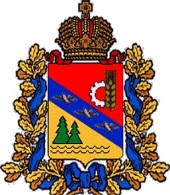 АДМИНИСТРАЦИЯКУЛЬБАКИНСКОГО СЕЛЬСОВЕТАГЛУШКОВСКОГО РАЙОНА КУРСКОЙ  ОБЛАСТИ307462 Курская область , Глушковский район, с.Кульбаки ,  д.322 ОГРН 1024600746741 ИНН 4603000512 КПП 460301001 тел (47132) 3-15-44, факс 3-15-43 , E-mal:  adm_kulbakinskogo_ss@mail.ruПОСТАНОВЛЕНИЕ                          15 июня 2022 г. № 25Об утверждении отчета о реализациимуниципальной программы «Социальная поддержка граждан в Кульбакинском сельсовете Глушковского района Курской области» за 2021 годВ соответствии с Порядком принятия решения о разработке муниципальных программ органа местного самоуправления «Кульбакинский   сельсовет»  Глушковского района, их формирования, реализации и проведение  оценки эффективности реализации», утвержденным постановлением Администрации Кульбакинского  сельсовета Глушковского района от 05.11.2013г. № 48 Администрация Кульбакинского  сельсовета Глушковского района ПОСТАНОВЛЯЕТ:Утвердить отчет о реализации муниципальной программы «Социальная поддержка граждан в Кульбакинском сельсовете Глушковского района Курской области» за 2021 год.       2. Настоящее постановление вступает в силу со дня его  официального обнародования, подлежит размещению на  официальном сайте Администрации Кульбакинского сельсовета Глушковского района  в сети «Интернет».    Глава Администрации    Кульбакинского сельсовета                                     В.В. МинаковУтвержденПостановлением АдминистрацииКульбакинского сельсовета Глушковского района от «15» июня 2022 г. № 25ГОДОВОЙ ОТЧЕТмуниципальная программа«Социальная поддержка граждан в Кульбакинском сельсовете            Глушковского района Курской области»   (утверждена постановлением Администрации  Кульбакинского сельсовета Глушковского района Курской области № 9 от 09.02.2017г.)Сведенияо достижении целевых показателей эффективностиреализации  подпрограммы  №1«Развитие мер социальной поддержки отдельных категорий граждан» ( в т.ч. Пенсионное обеспечение) муниципальной программы Кульбакинского сельсовета Глушковского района Курской области «Социальная поддержка граждан в Кульбакинском сельсовете Глушковского района Курской области»  СВЕДЕНИЯ
о показателях (индикаторах) муниципальной программы Кульбакинского сельского поселения «Социальная поддержка граждан Кульбакинского сельсовета Глушковского района Курской области»Отчетоб использовании бюджетных ассигнований бюджета на реализацию  программы «Социальная поддержка граждан в Кульбакинском сельсовете  Глушковского района Курской области» Сведения о внесенных изменениях в муниципальную Программу    в течение 2021 годаОценка эффективности реализации программы1. Степень достижения запланированных результатов (достижения целей и решения задач программы (оценка результативности):Е =  (100/100 + 100/100) : 2 х 100= 100%Вывод: Степень достижения запланированных результатов высокая.2. Степень соответствия фактических затрат местного бюджета  запланированного уровня (оценка полноты использования бюджетных средств):П =62012,00 / 62012,00 х 100% = 100%Вывод: Степень соответствия фактических затрат местного бюджета на реализацию программы запланированному уровню - высокая.3. Эффективность использования средств местного бюджета (оценка экономической эффективности достижения результатов):Э =100 : 100 = 1Вывод:  Эффективность использования средств местного бюджета высокая, бюджетные средства использованы эффективно. № п/пПоказатель (наименование)Единица измере-нияЗначения показателейЗначения показателейЗначения показателейЗначения показателейЗначения показателейЗначения показателейЗначения показателейЗначения показателейЗначения показателей№ п/пПоказатель (наименование)Единица измере-ния2015 год2016год2017год208год2019год2020год2021годНа конец 2021годаОбоснование 
отклонений 
значений показателя на конец отчетного года (при наличии отклонения)123456789101112муниципальная программа Кульбакинского сельского поселения «Социальная поддержка граждан Кульбакинского сельсовета Глушковского района Курской области»муниципальная программа Кульбакинского сельского поселения «Социальная поддержка граждан Кульбакинского сельсовета Глушковского района Курской области»муниципальная программа Кульбакинского сельского поселения «Социальная поддержка граждан Кульбакинского сельсовета Глушковского района Курской области»муниципальная программа Кульбакинского сельского поселения «Социальная поддержка граждан Кульбакинского сельсовета Глушковского района Курской области»муниципальная программа Кульбакинского сельского поселения «Социальная поддержка граждан Кульбакинского сельсовета Глушковского района Курской области»муниципальная программа Кульбакинского сельского поселения «Социальная поддержка граждан Кульбакинского сельсовета Глушковского района Курской области»муниципальная программа Кульбакинского сельского поселения «Социальная поддержка граждан Кульбакинского сельсовета Глушковского района Курской области»муниципальная программа Кульбакинского сельского поселения «Социальная поддержка граждан Кульбакинского сельсовета Глушковского района Курской области»муниципальная программа Кульбакинского сельского поселения «Социальная поддержка граждан Кульбакинского сельсовета Глушковского района Курской области»муниципальная программа Кульбакинского сельского поселения «Социальная поддержка граждан Кульбакинского сельсовета Глушковского района Курской области»муниципальная программа Кульбакинского сельского поселения «Социальная поддержка граждан Кульбакинского сельсовета Глушковского района Курской области»муниципальная программа Кульбакинского сельского поселения «Социальная поддержка граждан Кульбакинского сельсовета Глушковского района Курской области»1.Доля граждан, получивших меры социальной поддержки, в общем числе граждан, обратившихся за получением мер социальной поддержки%00100100100100100100подпрограмма 1. «Развитие мер социальной поддержки отдельных категорий граждан»подпрограмма 1. «Развитие мер социальной поддержки отдельных категорий граждан»подпрограмма 1. «Развитие мер социальной поддержки отдельных категорий граждан»подпрограмма 1. «Развитие мер социальной поддержки отдельных категорий граждан»подпрограмма 1. «Развитие мер социальной поддержки отдельных категорий граждан»подпрограмма 1. «Развитие мер социальной поддержки отдельных категорий граждан»подпрограмма 1. «Развитие мер социальной поддержки отдельных категорий граждан»подпрограмма 1. «Развитие мер социальной поддержки отдельных категорий граждан»подпрограмма 1. «Развитие мер социальной поддержки отдельных категорий граждан»подпрограмма 1. «Развитие мер социальной поддержки отдельных категорий граждан»подпрограмма 1. «Развитие мер социальной поддержки отдельных категорий граждан»подпрограмма 1. «Развитие мер социальной поддержки отдельных категорий граждан»1.1.Доля граждан, получивших меры социальной поддержки, в общем числе граждан, обратившихся за получением мер социальной поддержки%    0     0100100100100100100Наименование муниципальной программы, подпрограммы, основных мероприятий Источник финанси-рованияРасходы (рублей)Расходы (рублей)Расходы (рублей)Наименование муниципальной программы, подпрограммы, основных мероприятий Источник финанси-рованиябюджетные 
ассигнования, 
план на 01
января
отчетного 
годабюджетные 
ассигнования на 31 
декабря 
отчетного 
годакассовое 
исполне-ниеМуниципальная программа «Социальная поддержка граждан в Кульбакинском сельсовете            Глушковского района Курской области»Местный бюджет62012,0062012,0062012,00Подпрограмма 1.«Развитие мер социальной поддержки отдельных категорий граждан»Местный бюджет62012,0062012,0062012,00Наименование нормативного правового актаКраткое изложение причин внесения измененийПостановление Администрации Кульбакинского сельсовета Глушковского района  от 16.04.21 № 24 «О внесении изменений в  программу «Социальная поддержка граждан в Кульбакинском сельсовете            Глушковского района Курской области»  Уточнение финансирования программы 